Kursvorwahl für die Jahrgangsstufen 1+2     Abitur 2023  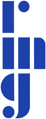 FS = Fremdsprache         (E,F, L, I)Nat.. = Naturwissenschaft            (Bio, Ch, Ph)5/3  = 5-stündig bzw.            3-stündig          (Seminarfach: 3-st.)**Regel: „ FS+FS+NW oder              NW+NW+FS“              beachten*   voraussichtliches,     bzw. verbindliches     mündl.  Prüfungsfach!     Die endgültige      Festlegung  des      mündlichen        Prüfungsfaches      erfolgt, wenn möglich,     erst Ende 12.1.Die endgültige Bestätigung der Kurswahl erfolgt 8 Wochen vor Ende des laufenden Schuljahres. Dann erhalten alle einen Computerausdruck mit der Wahl und nehmen letzte notwendig gewordene Änderungen vor.Für Fragen stehen wir gerne zur Verfügung.Wentz/ Neugebauer (Oberstufenberater)1. (L)2. (L)3. (L)4. (B)5. (B)sName:1. (L)2. (L)3. (L)4. (B)5. (B)sVorname:1. (L)2. (L)3. (L)4. (B)5. (B)sKlasse (aktuell):1. (L)2. (L)3. (L)4. (B)5. (B)m*Profil  (n / s/G8+):1. (L)2. (L)3. (L)4. (B)5. (B)m*Konfession:Unterschrift Schüler/in:Datum : TT.MM.JJJJDatum : TT.MM.JJJJDatum : TT.MM.JJJJUnterschrift Eltern:AufgabenfeldFachBelegpflichtAnzahl der Wochenstunden proKurs          11.1             11.2             12.1            12.2Anzahl der Wochenstunden proKurs          11.1             11.2             12.1            12.2Anzahl der Wochenstunden proKurs          11.1             11.2             12.1            12.2Anzahl der Wochenstunden proKurs          11.1             11.2             12.1            12.2Anzahl der Wochenstunden proKurs          11.1             11.2             12.1            12.2Anzahl der Wochenstunden proKurs          11.1             11.2             12.1            12.2Anzahl der Wochenstunden proKurs          11.1             11.2             12.1            12.2I.sprachlich-literarisch-künstlerischD4 Halbjahre5/3I.sprachlich-literarisch-künstlerischE4 Halbjahre**5/3I.sprachlich-literarisch-künstlerischF4 Halbjahre**5/3I.sprachlich-literarisch-künstlerischL4 Halbjahre**5/3I.sprachlich-literarisch-künstlerischI4 Halbjahre**5/3I.sprachlich-literarisch-künstlerischBK4 Halbjahre in einemFach5/2I.sprachlich-literarisch-künstlerischMu4 Halbjahre in einemFach5/2II.gesellschafts-wissen-schaftlichGGW     Geo  Gk4 Halbjahre5/2II.gesellschafts-wissen-schaftlichGGW     Geo  Gk4 Halbjahre in vorgesehenerKombination2/////////222//////////////////II.gesellschafts-wissen-schaftlichGGW     Geo  Gk4 Halbjahre in vorgesehenerKombination22///////////////////////////22II.gesellschafts-wissen-schaftlichReli ev.4 Halbjahre 2II.gesellschafts-wissen-schaftlichReli rk.4 Halbjahre 2II.gesellschafts-wissen-schaftlichEthik4 Halbjahre 2III.mathematisch-naturwissen-schaftlichM4 Halbjahre5/3III.mathematisch-naturwissen-schaftlichPh4 Halbjahre**5/3III.mathematisch-naturwissen-schaftlichCh4 Halbjahre**5/3III.mathematisch-naturwissen-schaftlichBio4 Halbjahre**5/3Sport4 Halbjahre5/2Seminarfachin 11.1+11.2 („VZV“)in 11.1+11.2 („VZV“)3////////////////////////////////////WahlbereichInformatik2 oder 4Hj2WahlbereichVKM2 oder 4Hj2WahlbereichPsychologie nur 2 Hj. pro Fach und in einem Schuljahr2WahlbereichPhilosophie nur 2 Hj. pro Fach und in einem Schuljahr2WahlbereichAstronomie nur 2 Hj. pro Fach und in einem Schuljahr2///////////////////////////WahlbereichDarst. Geom. nur 2 Hj. pro Fach und in einem Schuljahr2/////////////////////////WahlbereichLiteratur&Theater2 oder 4Hj2Anzahl der Wochenstunden insgesamt     Anzahl der Wochenstunden insgesamt     Anzahl der Wochenstunden insgesamt     Anzahl der Wochenstunden insgesamt     